Te koop aangeboden:SUPER FAVORITEAfmetingen 9,60m x 3,40m x 0,90m en geringe doorvaart hoogte van 2,25m. Waardoor de meeste bruggen niet open hoeven.Zeer goed onderhouden klassieke en fraaie Super Favorite gebouwd door de bekende werf van Mulder uit voorschoten. Bouwjaar 1986.Unieke uitvoering met ramen in de romp en ankerlier aan dek. Zeer ruim 2 persoons bed in de voorpunt. En zeer ruime toilet en achterkuip.Stalen romp en mahonie opbouw. Een 62PK Vetus diesel welke prima werkt. Voorzien van boeg en hekschroef, zonnepaneel, compressor koelkast met vriezer op elektra. Elektrisch toilet, boiler, 3 pist gasstel en een diesel kachel. In de kuip zijn heerlijke kussens. Voorts voorzien van marifoon en ankerlier op het voordek. Motor Vetus 62 pk welke prima werkt en de schroef is in 2020 geheel nagezien.Indeling ruim 2 persoons bed voorin. Een langs keuken met ruime opberg mogelijkheid. Aan Bakboord een ruime kleding kast en een ruime dinette vanwaar prima zicht naar buiten. Onder de banken in de dinette is veel berg ruimte. De dinette kan omgebouwd worden naar 2 persoons bed.In de toilet welke ruim is uitgevoerd is tevens warm en koud stromend water. In de ruime kuip een  u-bank met tafel en twee stuurstoelen welke zijn vernieuwd in 2021. De kuipbank kan ook omgebouwd worden naar 2 persoons bed.Al met al een ruim en fris schip.Veel aan vernieuwd in de afgelopen jaren.In 2018 al het blanke houtwerk kaal en opnieuw lagen opgebouwd. Jaarlijks extra laag. Romp in 2018 geheel geschilderd. Onderwaterschip kaal en opnieuw opgebouwd. In 2021 onderwaterschip opnieuw in de antifouling. Nieuw elektrisch toilet, wasbak met kraan in 2021. Huiddoorvoeren in badkamer kompleet vernieuwd in 2021.In 2018 nieuwe boegschroef en hek schroef geplaatst. Elektra voorziening aangepast en nieuwe accu 2x 225 Ah. Zonnepaneel 285 Wp met regelaar geplaatst in 2018. In 2019 nieuwe kap geplaatst. Oude kap ook aanwezig evenals een zomerkleed over de boot. De boot heeft in de winter altijd binnen gelegen. In 2019 is de binnen bekleding vernieuwd.150 liter diesel tank en 150 liter water tank.Te bezichtigen na telefonische afspraak.Bart van den Bosch 06-50121258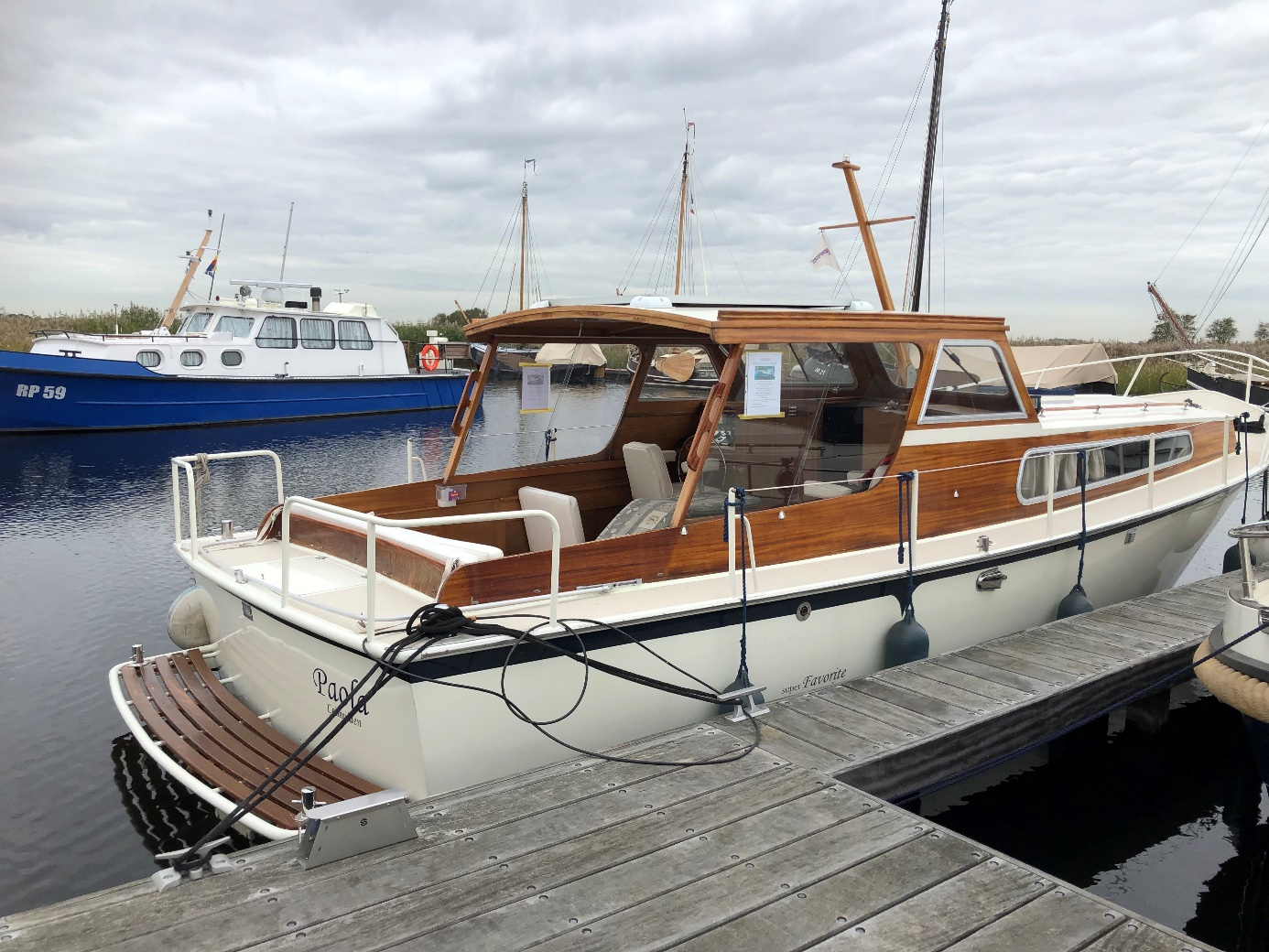 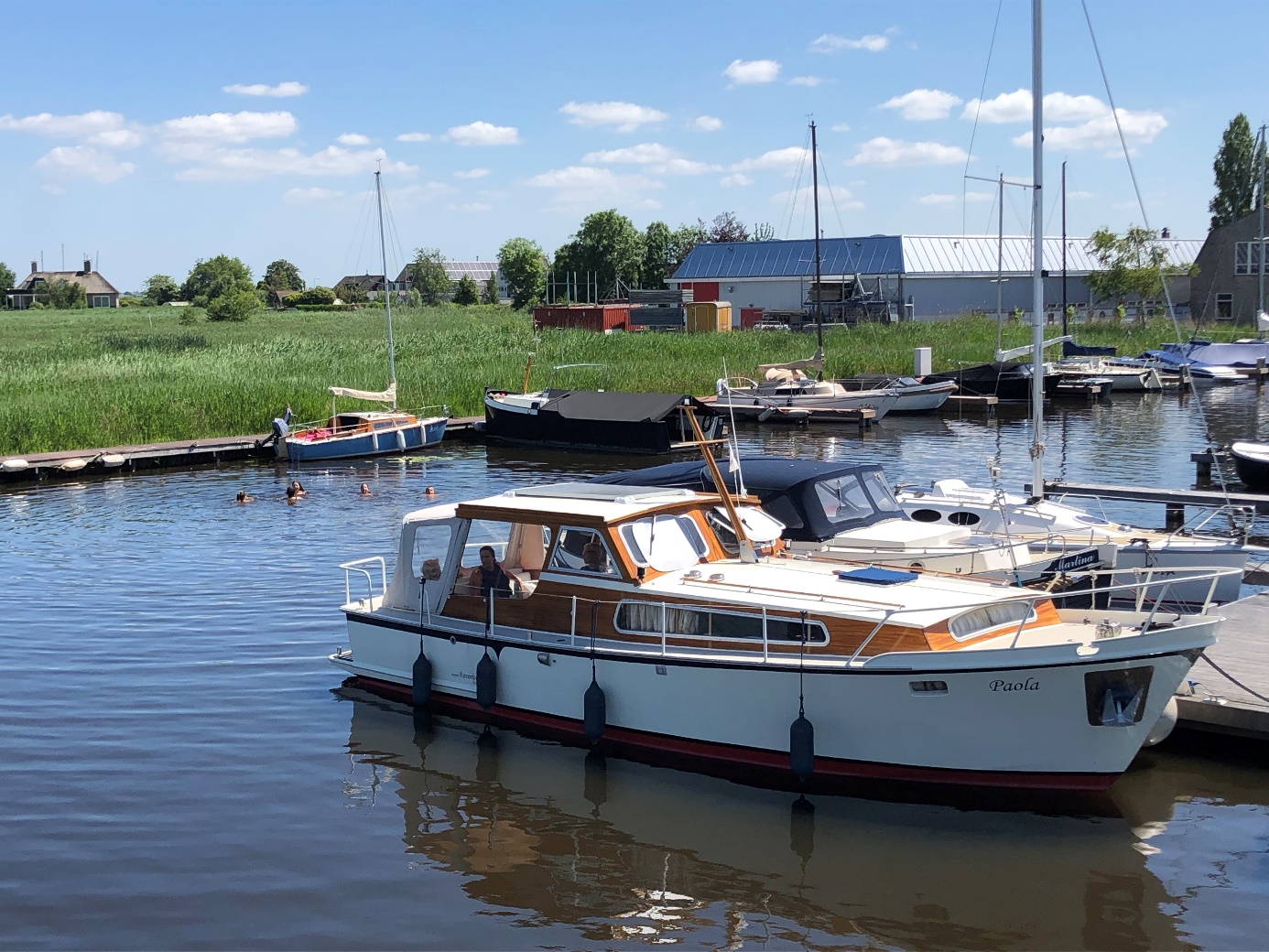 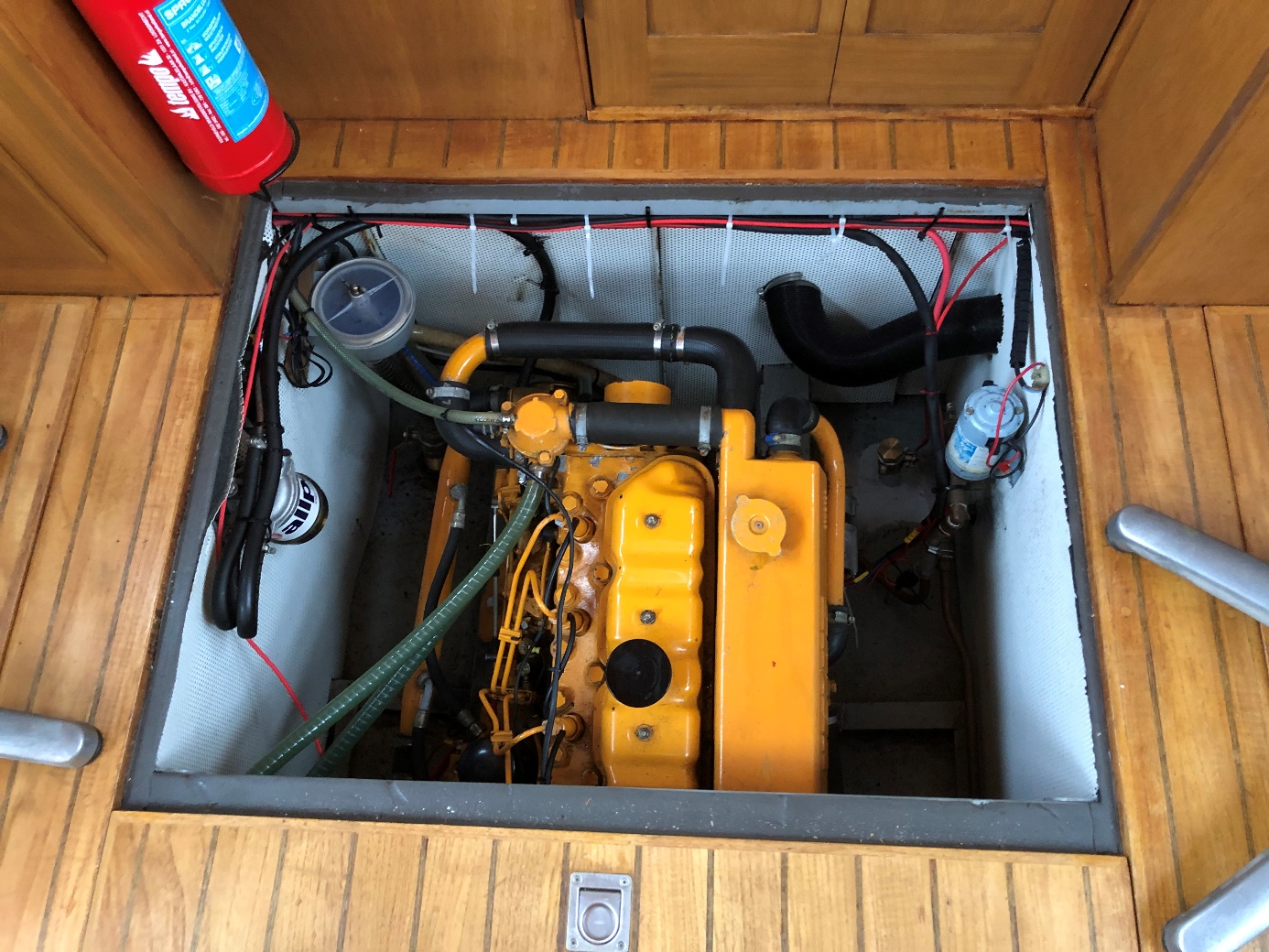 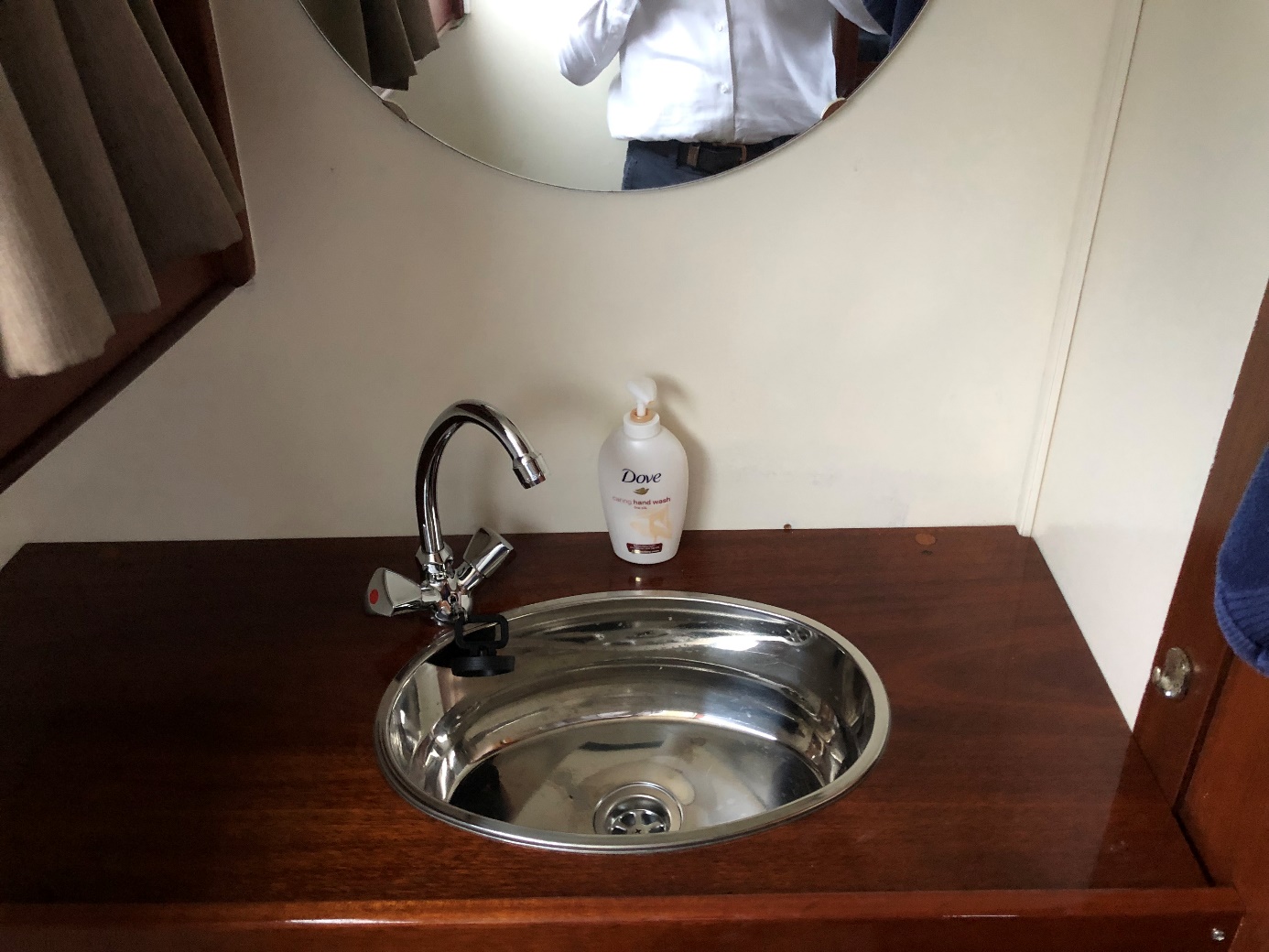 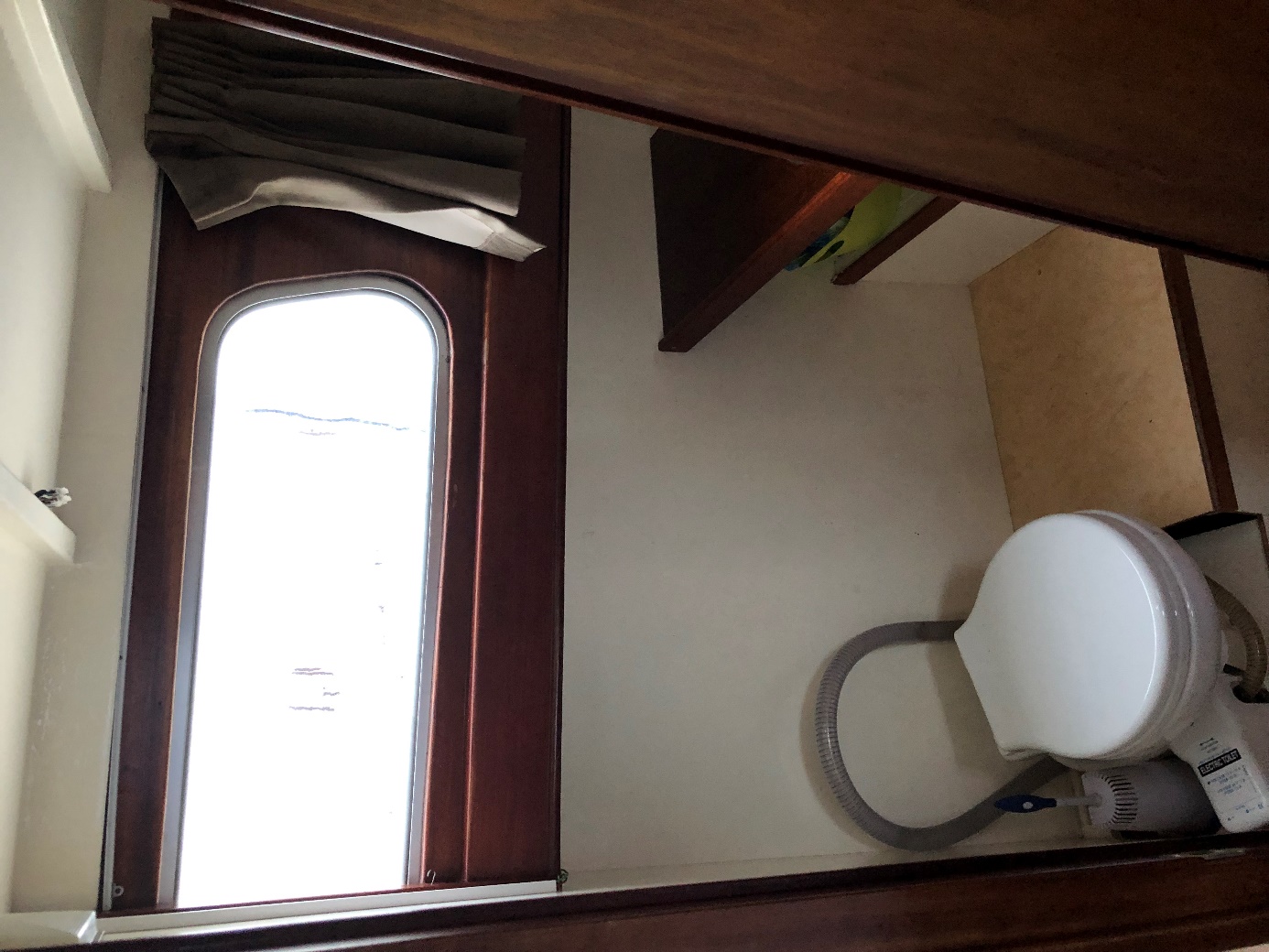 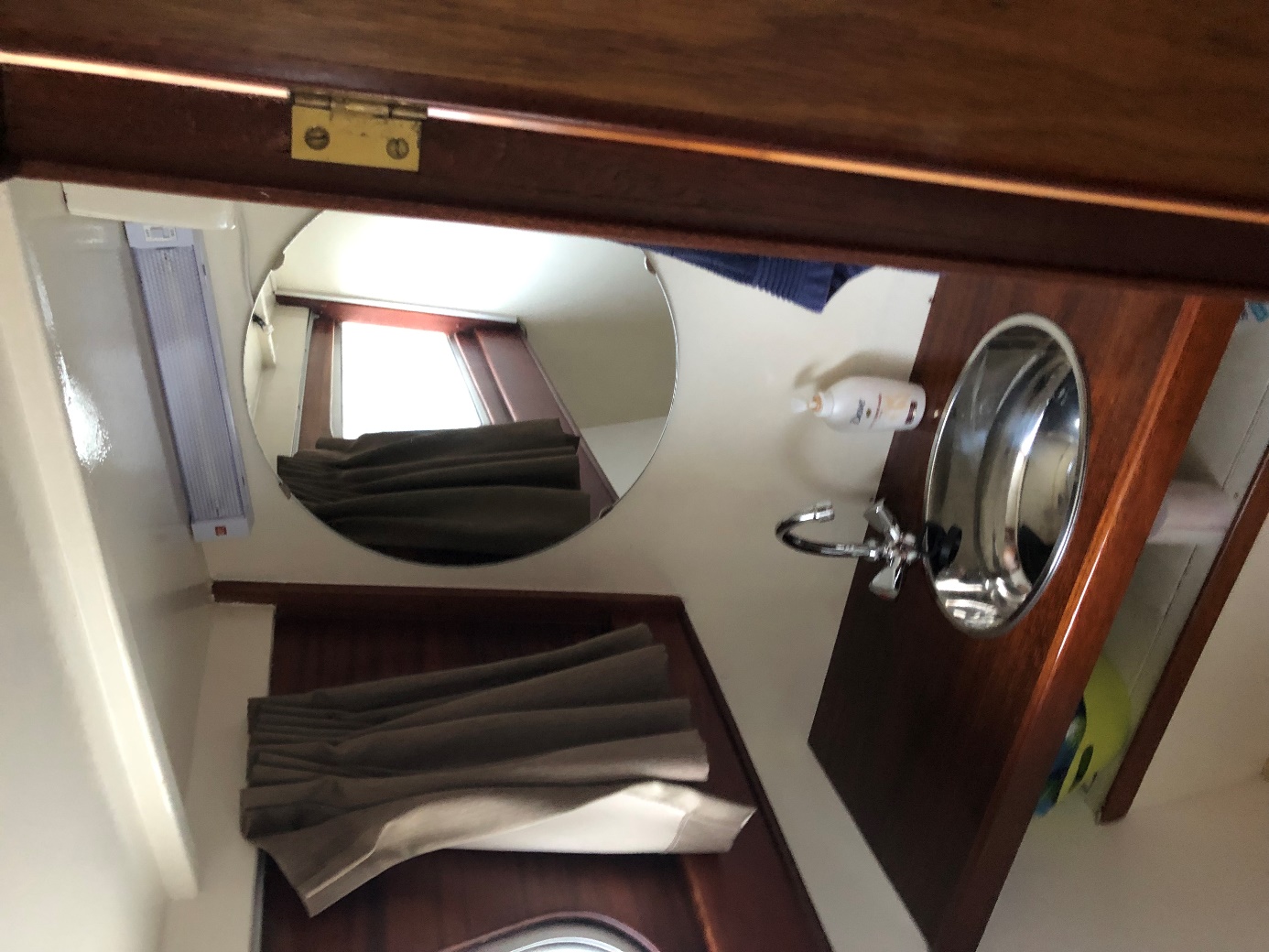 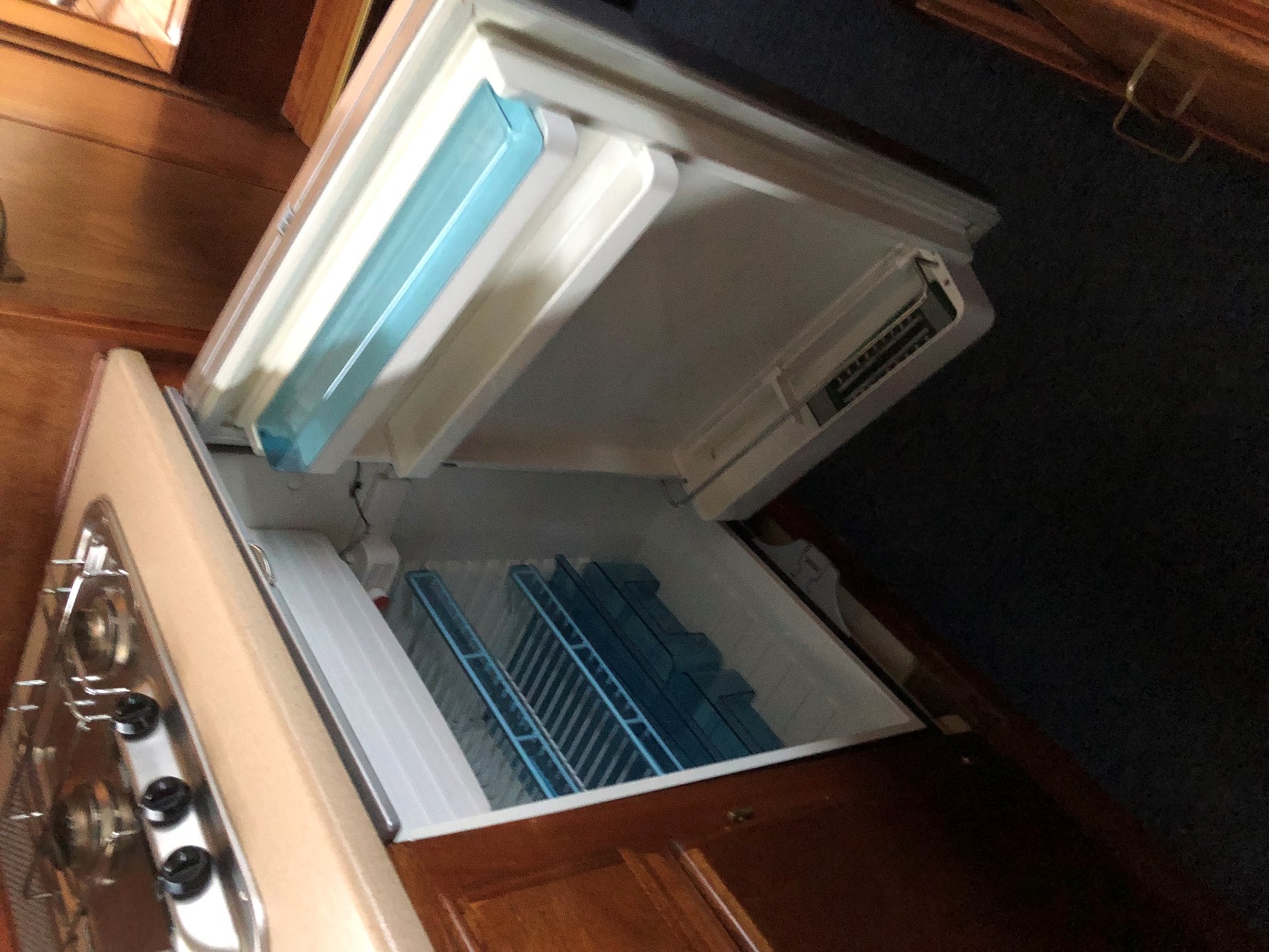 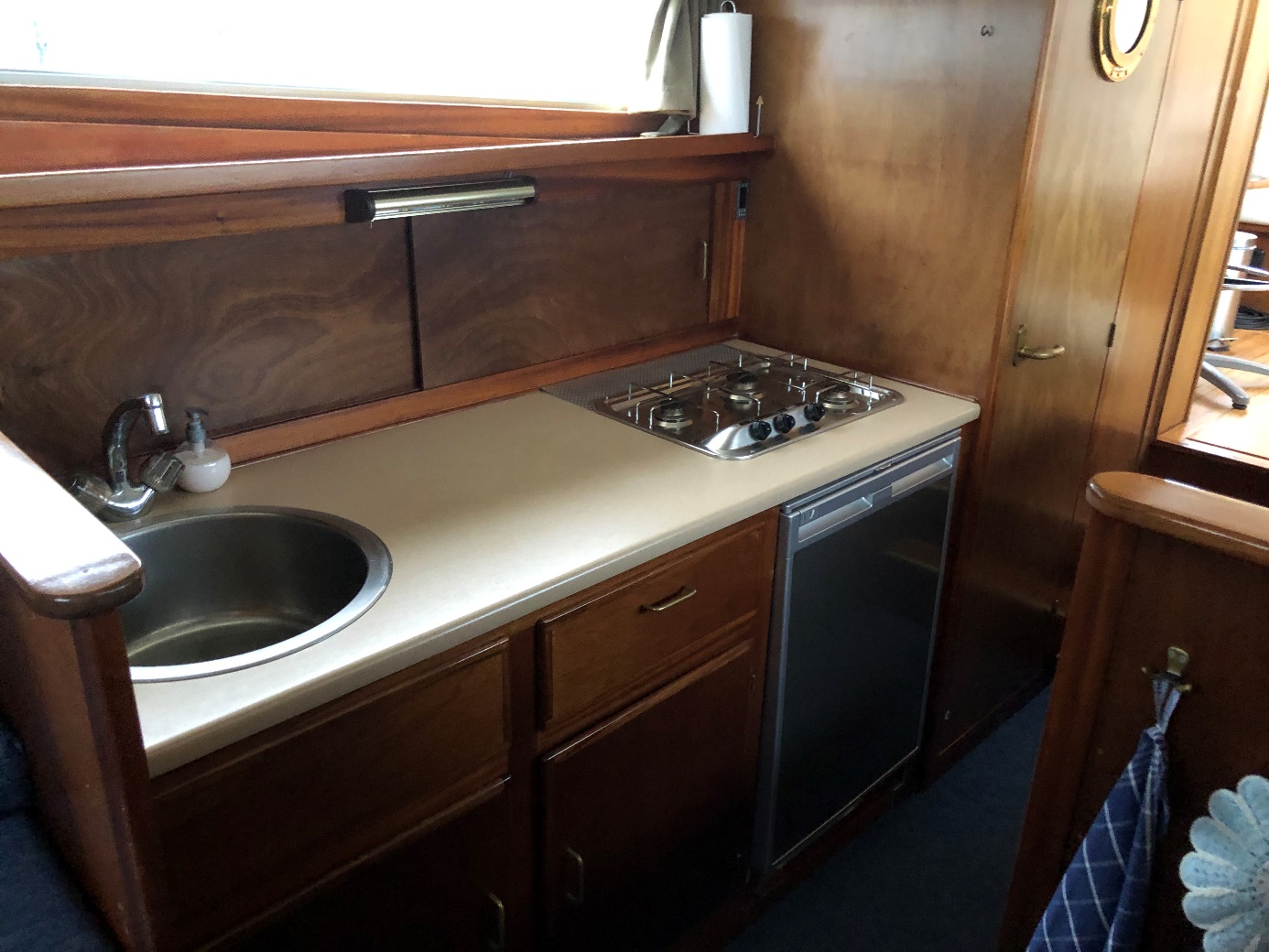 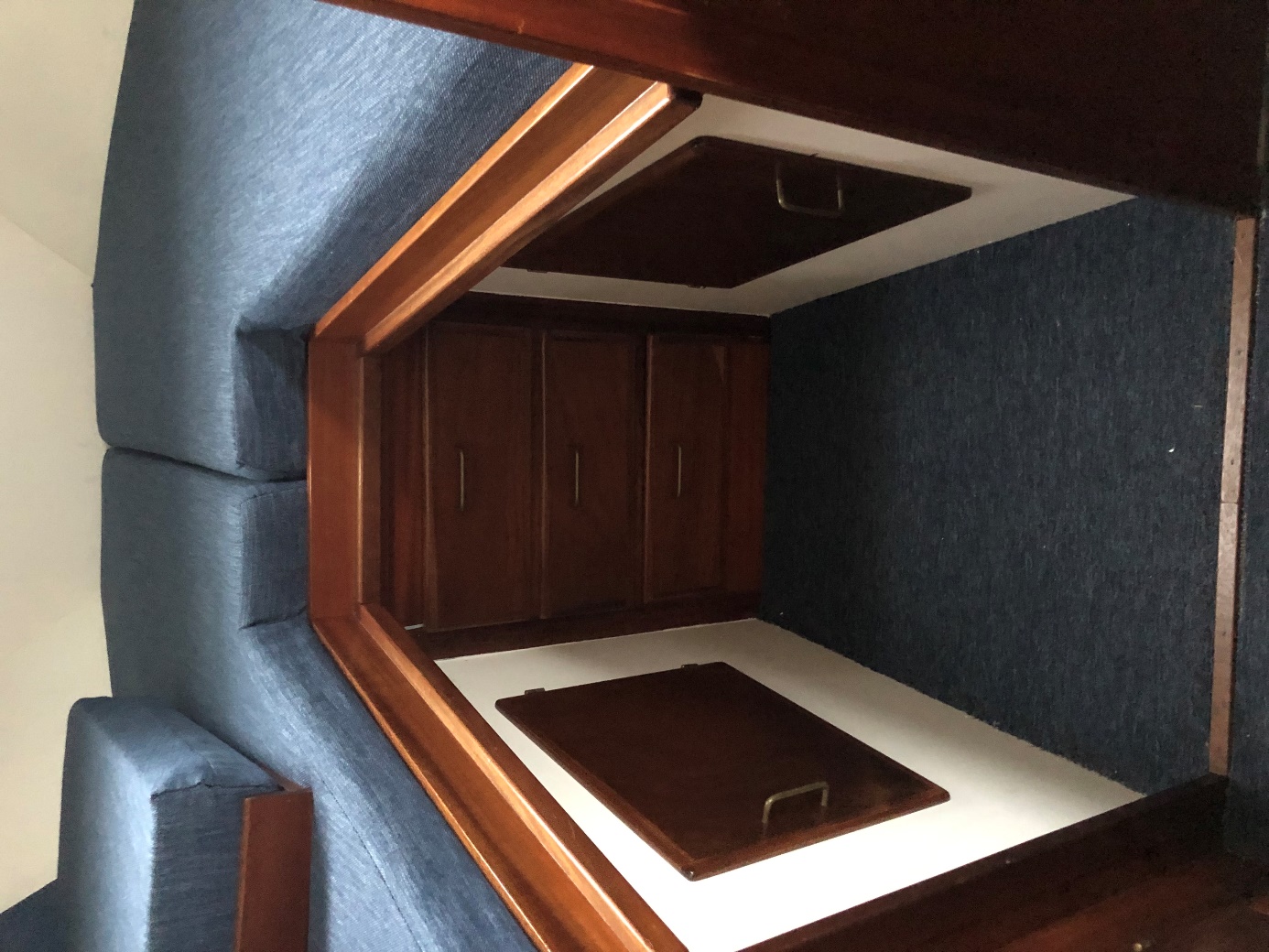 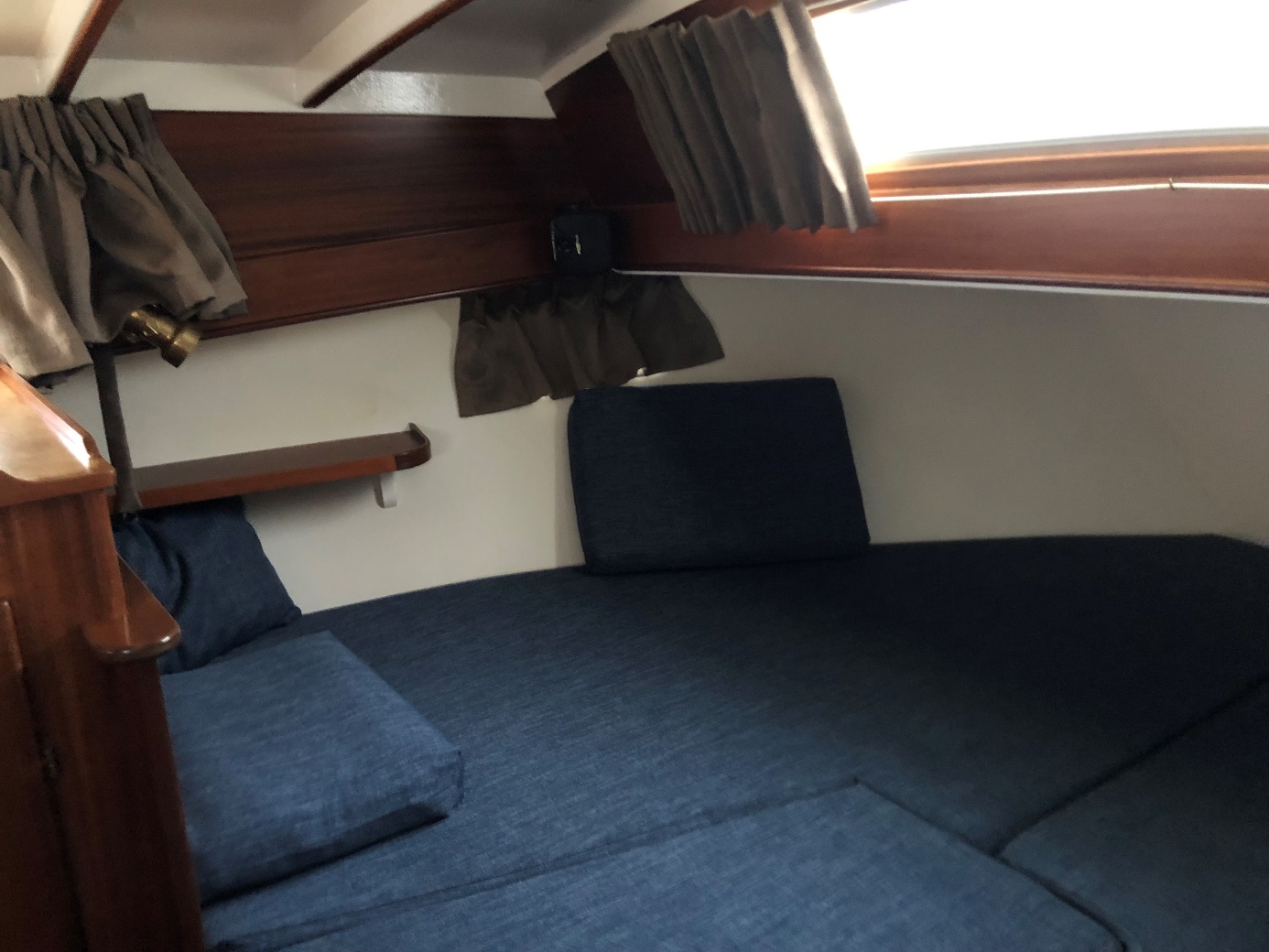 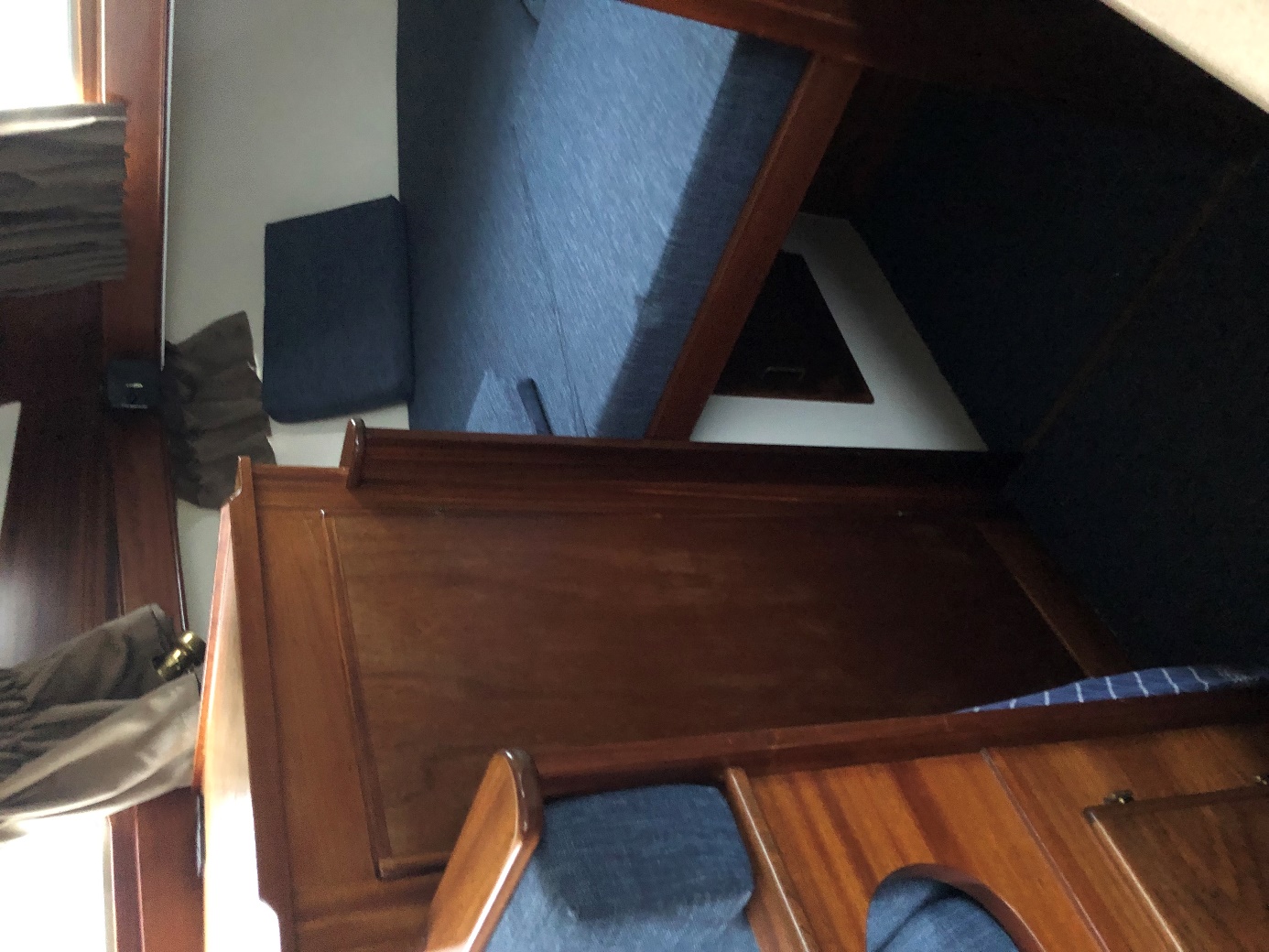 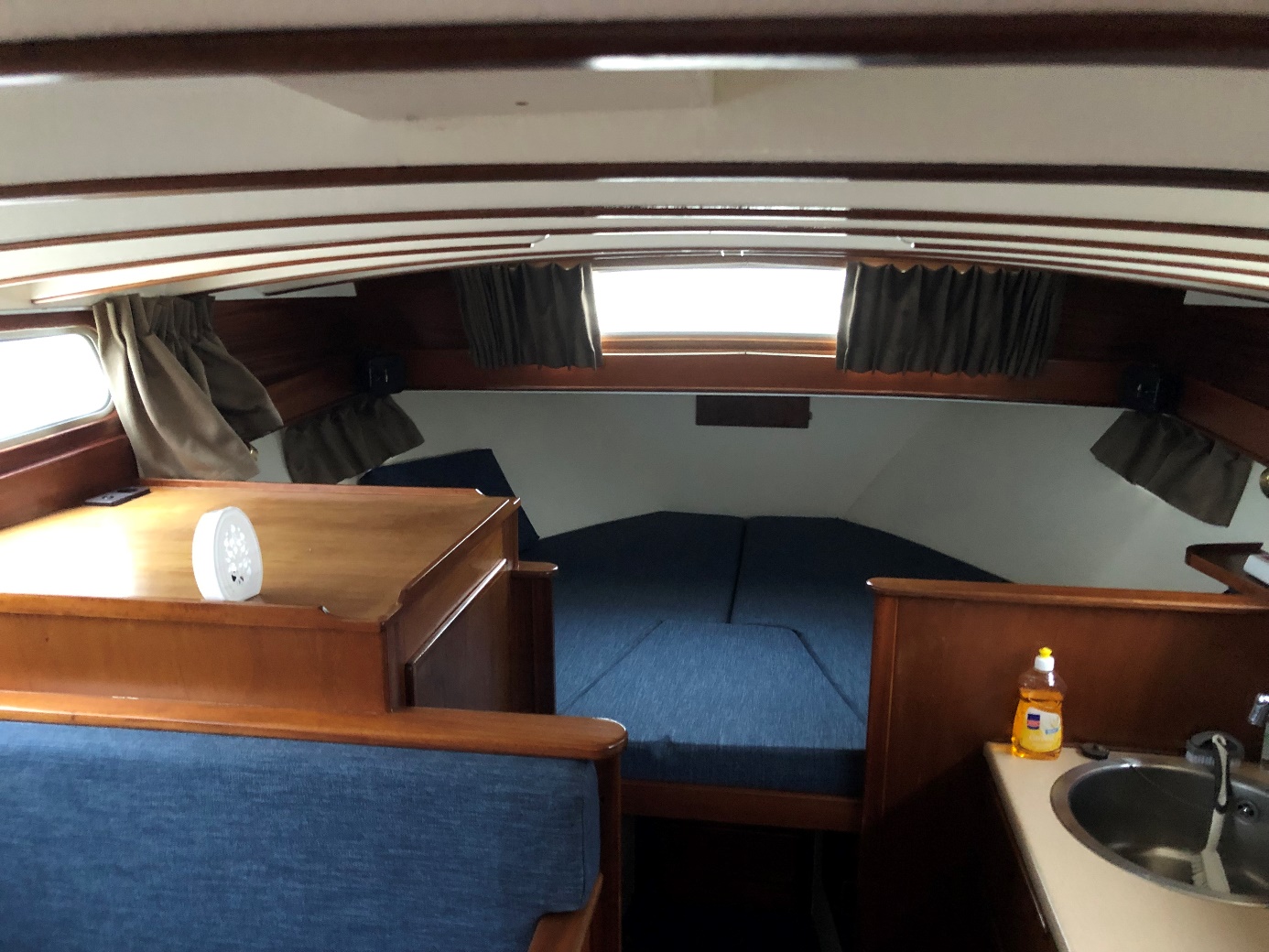 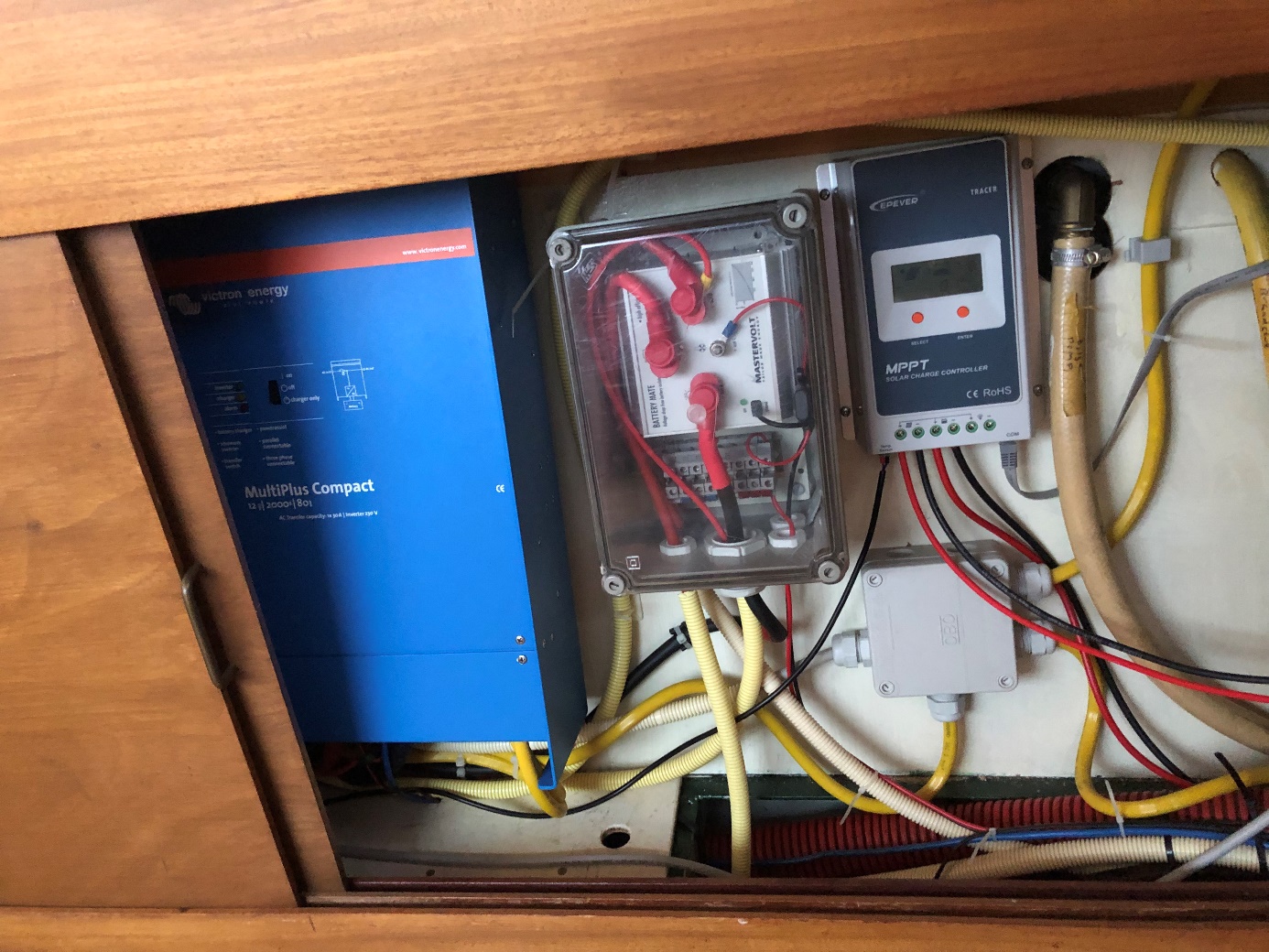 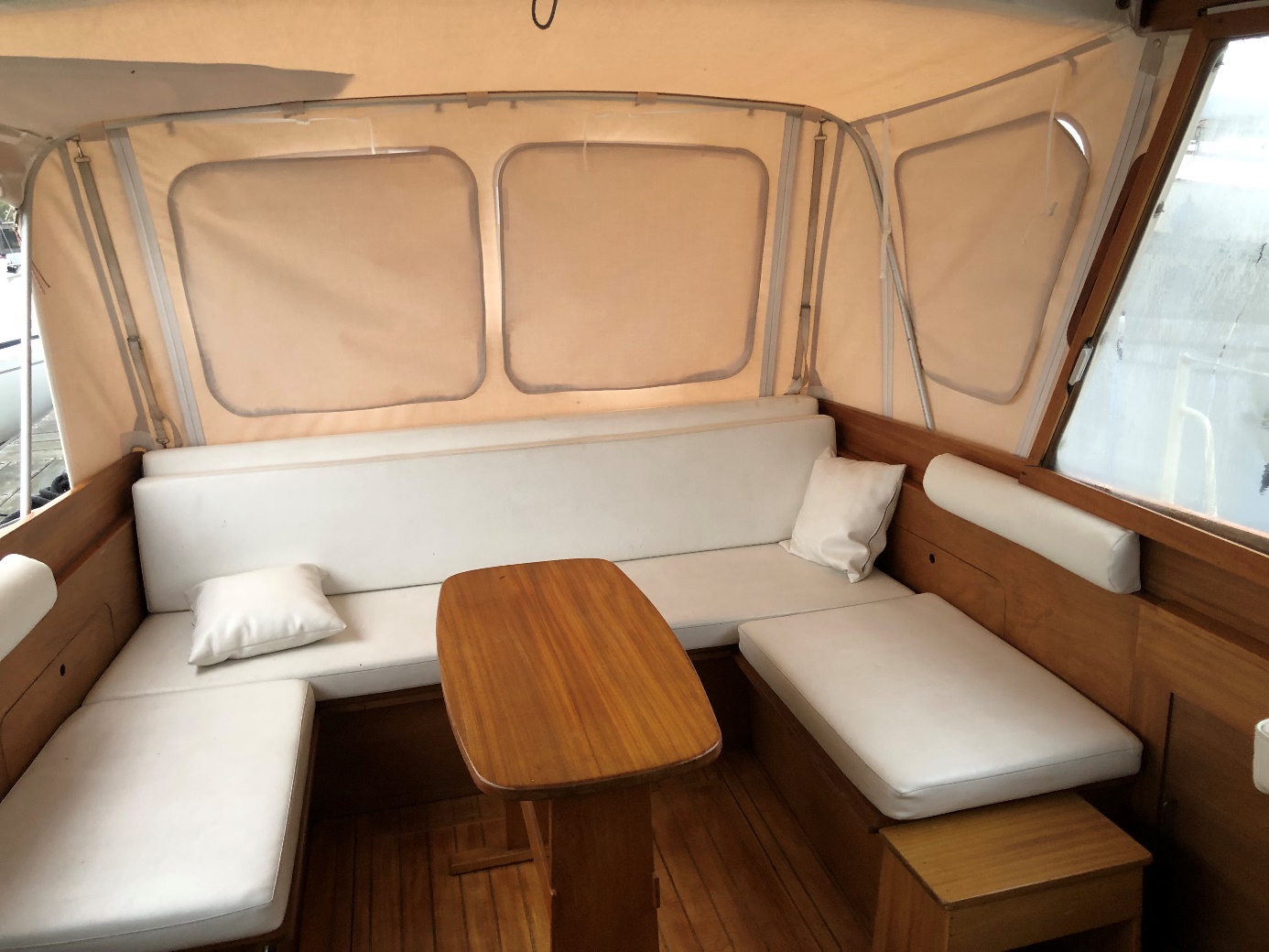 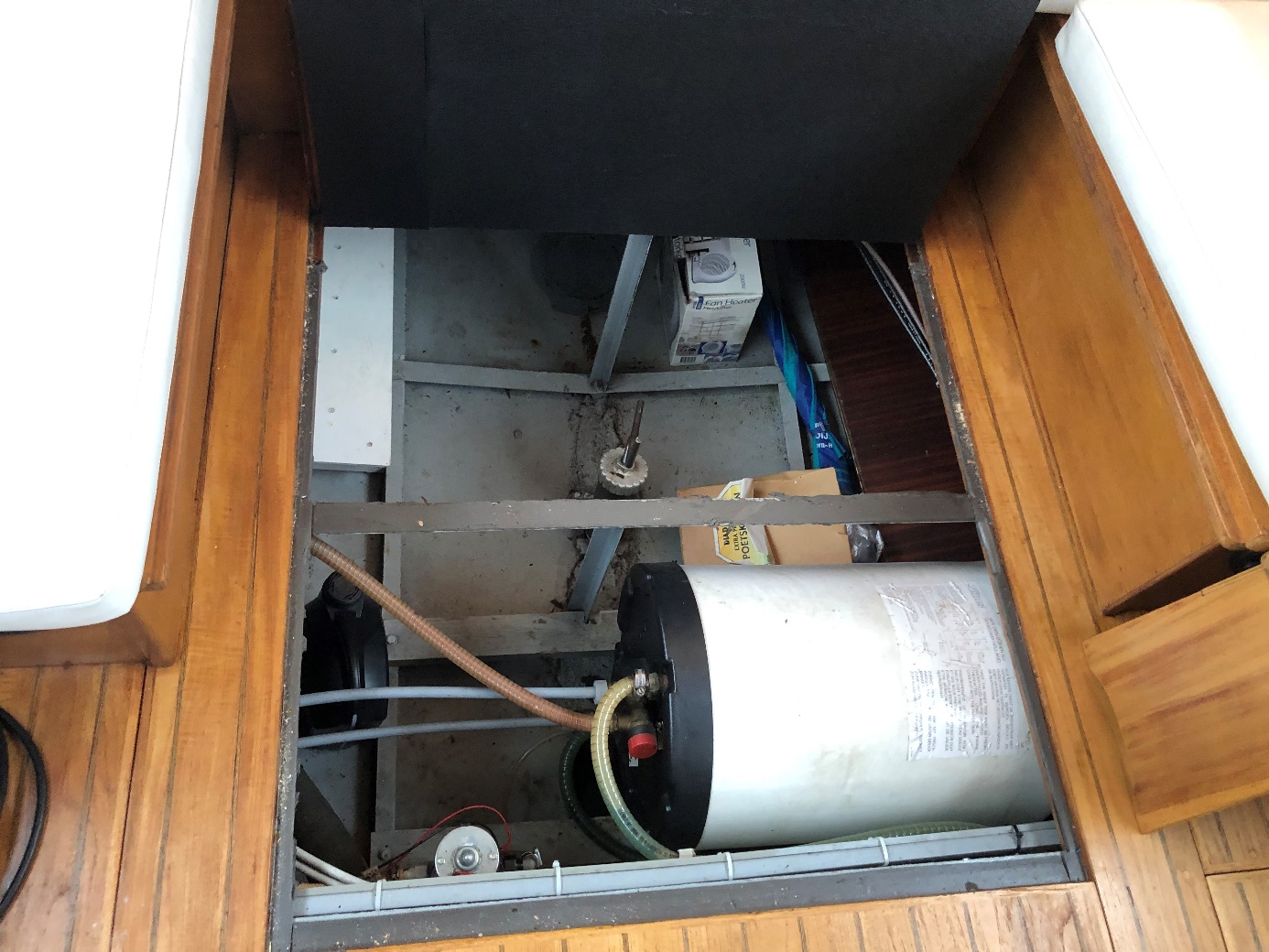 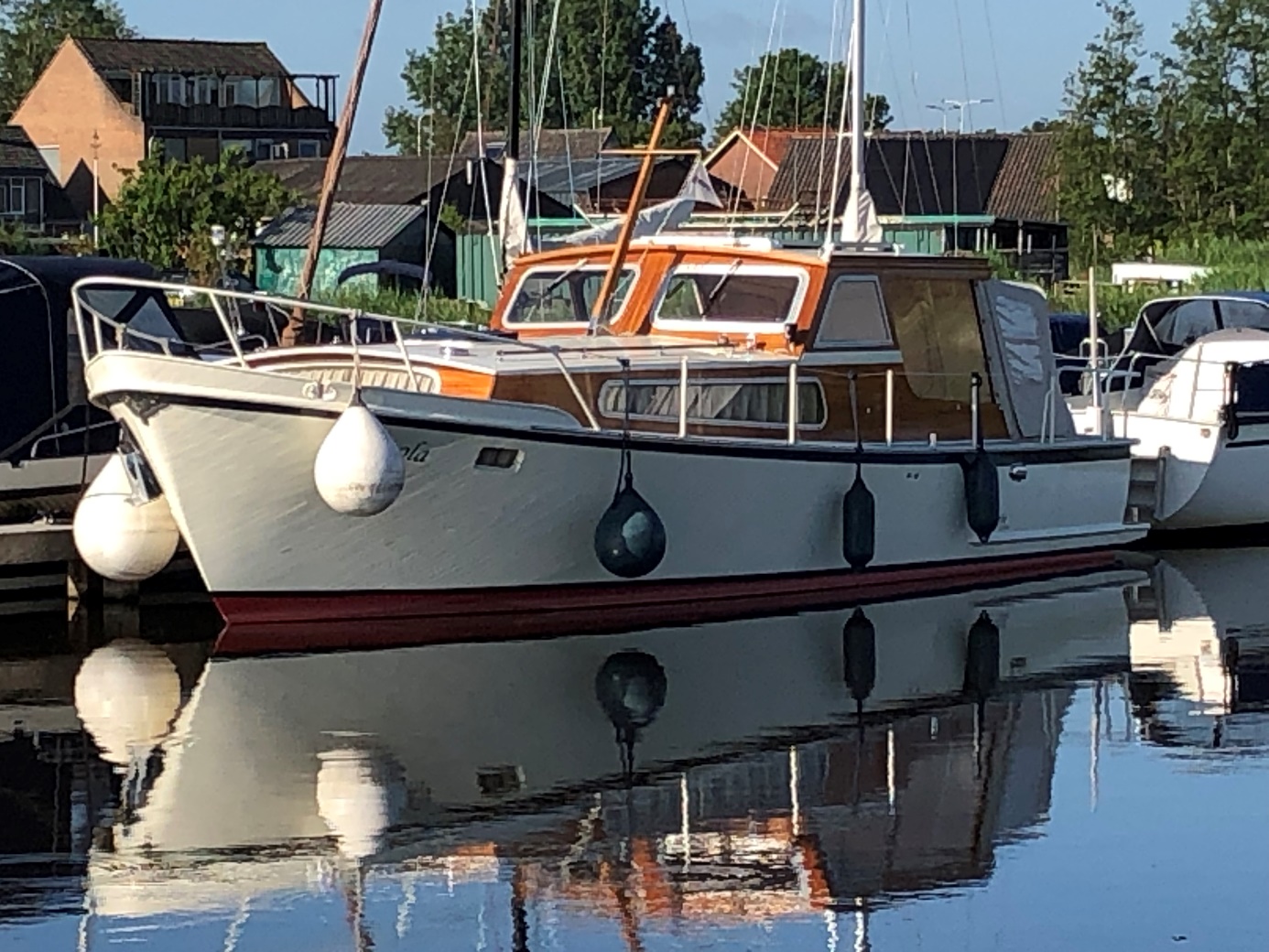 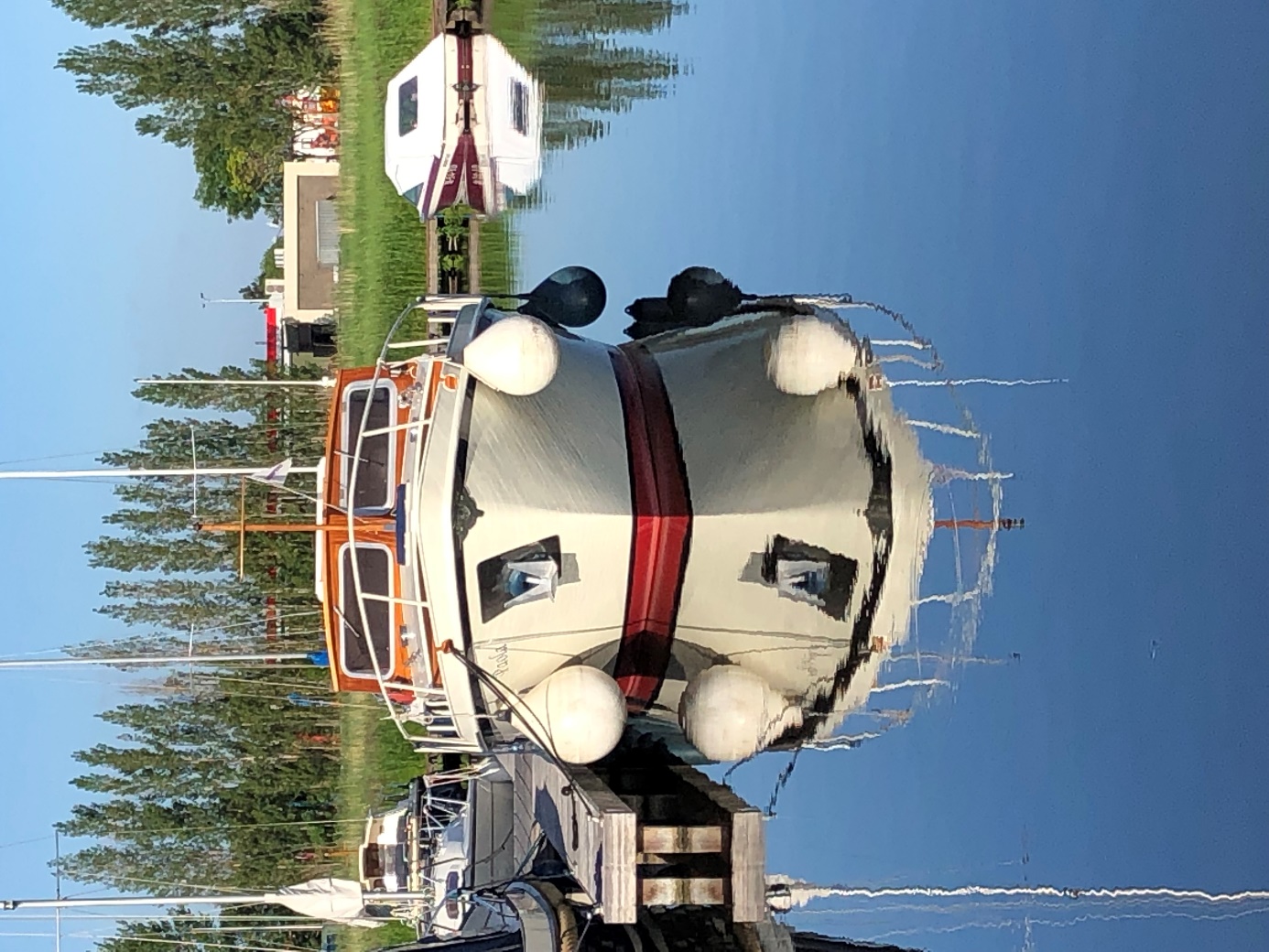 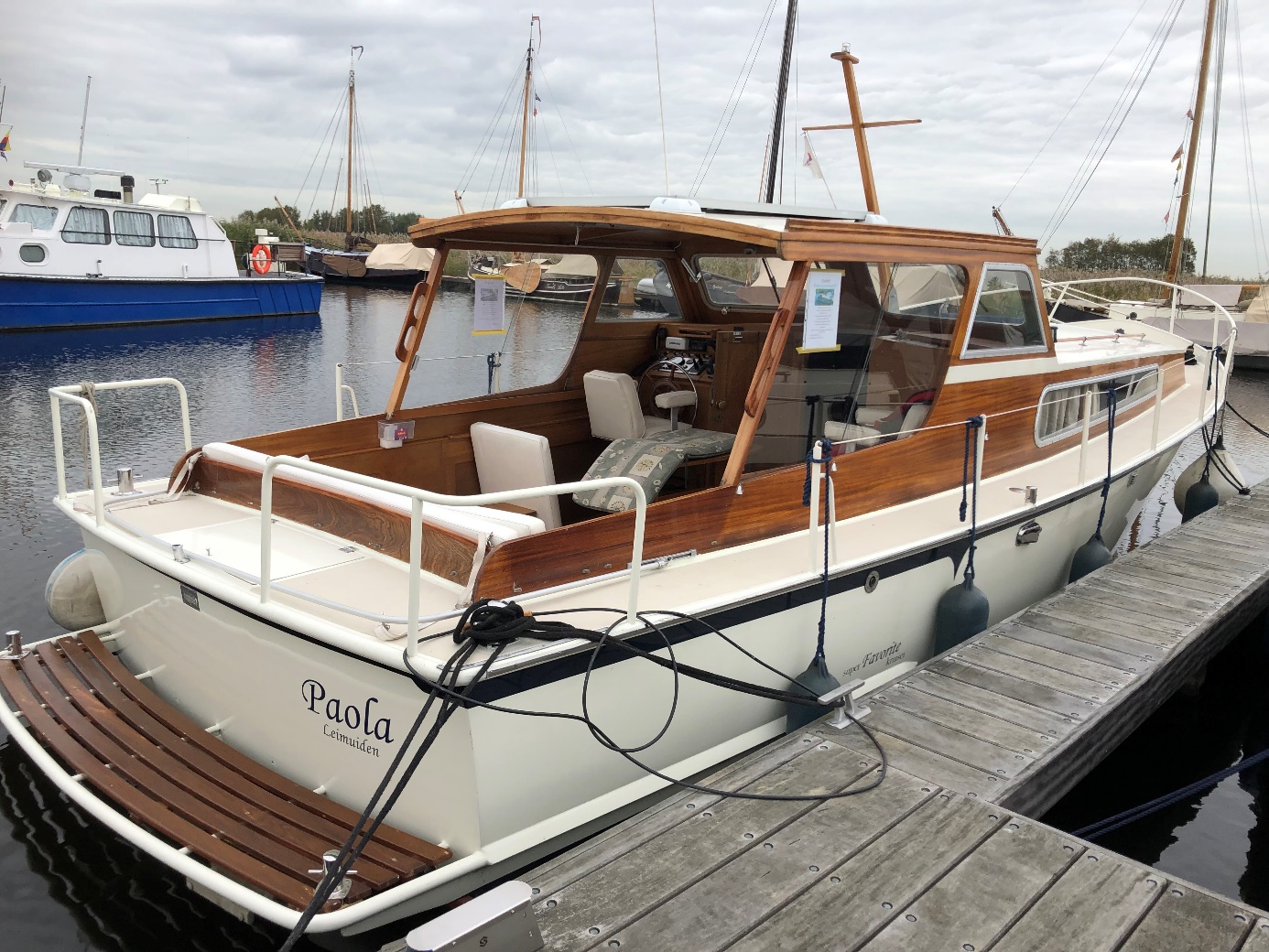 